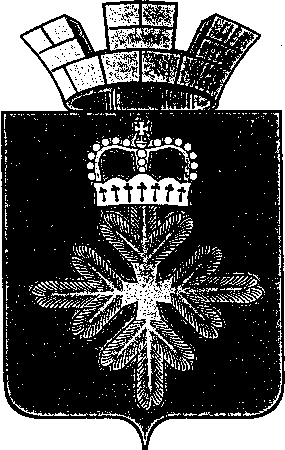 ПОСТАНОВЛЕНИЕАДМИНИСТРАЦИИ ГОРОДСКОГО ОКРУГА ПЕЛЫМВ соответствии с приказами Министерства просвещения Российской Федерации от 17.03.2020 № 96 «О внесении изменений в Порядок проведения всероссийской олимпиады школьников, утвержденный приказом Министерства образования и науки Российской Федерации от 18 ноября 2013 г. № 1252», Министерства образования и молодежной политики Свердловской области от 07.08.2020 № 614-Д «Об обеспечении организации и проведения всероссийской олимпиады школьников в Свердловской области в 2020/2021 учебном году», от 29.10.2020 № 791-Д «Об организации и проведении муниципального этапа всероссийской олимпиады школьников в Свердловской области в 2020/2021 учебном году», постановлением администрации городского округа Пелым от 09.11.2018 № 371 «Об организации и проведении школьного и муниципального этапов всероссийской олимпиады школьников по общеобразовательным предметам в городском округе Пелым», в целях повышения качества знаний школьников, выявления и развития у обучающихся муниципальных образовательных учреждений городского округа Пелым творческих способностей, интереса к научной деятельности и пропаганды научных знаний, администрация городского округа ПелымПОСТАНОВЛЯЕТ:1. Провести в городском округе Пелым в 2020/2021 учебном году в период с 10 ноября по 25 декабря 2020 года муниципальный этап всероссийской олимпиады школьников по общеобразовательным предметам (далее - Олимпиада): обществознание, математика, география, литература, информатика, физика, биология, русский язык, физическая культура, технология, история, химия .2. Утвердить:1) состав муниципального организационного комитета по организации и проведению муниципального этапа всероссийской олимпиады школьников по общеобразовательным предметам в 2020/2021 учебном году (Приложение № 1);2) график проведения муниципального этапа всероссийской олимпиады школьников по общеобразовательным предметам в 2020/2021 учебном году (Приложение № 2);3) состав жюри муниципального этапа всероссийской олимпиады школьников по общеобразовательным предметам в 2020/2021 учебном году (Приложение № 3);4) квоту победителей и призеров муниципального этапа Олимпиады не более 45 процентов от общего числа участников муниципального этапа олимпиады по каждому общеобразовательному предмету, квоту победителей муниципального этапа олимпиады не более 8 процентов от общего числа участников муниципального этапа олимпиады по каждому общеобразовательному предмету (при этом, победителем, призером муниципального этапа олимпиады признается участник, набравший более 50 процентов от максимального возможного количества баллов по итогам оценивания выполненных олимпиадных заданий).3. Назначить:1) муниципальным координатором муниципального этапа Олимпиады школьников специалиста администрации городского округа Пелым Е.А. Шмелеву;2) ответственным за организацию и проведение муниципального этапа Олимпиады школьников муниципальное казенное учреждение городского округа Пелым  «Информационно-методический центр» (Н.П. Кушнир) (далее МКУ ГОП «ИМЦ»);3) ответственным за получение заданий муниципального этапа, координатором муниципального этапа Олимпиады методиста МКУ ГОП «ИМЦ» Е.Г. Голяк;4) дежурными для наблюдения за получением, тиражированием заданий муниципального этапа; выдачей, сбором, шифрованием выполненных заданий методиста МКУ ГОП «ИМЦ» А.С. Вилесову, директора муниципального казенного учреждения культуры «Дом культуры п. Атымья» С.В. Касимову; 5) местом проверки выполненных заданий членами жюри муниципального этапа  МКУ ГОП «ИМЦ».4. Определить  пунктами проведения муниципального этапа всероссийской олимпиады школьников: муниципальное казенное общеобразовательное учреждение средняя общеобразовательная школа № 1 п. Пелым, муниципальное казенное общеобразовательное учреждение средняя общеобразовательная школа № 2 п. Атымья.5. Директорам общеобразовательных школ городского округа Пелым Т.А. Смирновой и Л.А. Полывода:1) предоставить МКУ ГОП «ИМЦ» списки победителей и призёров школьного этапа Олимпиады школьников в 2020/2021 учебном году;2) обеспечить проведение муниципального этапа в соответствии с санитарно-эпидемиологическими требованиями к устройству, содержанию и организации работы образовательной организации в условиях распространения новой коронавирусной инфекции (CОVID-19), утвержденными постановлением Главного государственного санитарного врача Российской Федерации от 30 июня 2020 года № 16 (далее - Требования), а также постановлением Главного государственного санитарного врача Российской Федерации от 16 октября 2020 года № 31 «О дополнительных мерах по снижению рисков распространения COVID - 19 в период сезонного подъема заболеваемости острыми респираторными вирусными инфекциями и гриппом»;3) информировать родителей (законных представителей) обучающихся и участников о сроках, местах проведения муниципального этапа Олимпиады и результатах олимпиады по каждому общеобразовательному предмету;4) обеспечить участие школьников в муниципальном этапе Олимпиады школьников по общеобразовательным предметам;5) обеспечить условия для проведения практической части Олимпиады по общеобразовательным дисциплинам: технология, информатика, физическая культура;6) назначить ответственным за обеспечение загрузки протоколов жюри муниципального этапа по каждому общеобразовательному предмету и результаты выполнения олимпиадных заданий  в Региональную базу данных обеспечения проведения олимпиад заместителя директора по информационным технологиям МКОУ СОШ №1 п. Пелым Астунину Е.И..6. Муниципальному казенному учреждению городского округа Пелым «Информационно-методический центр» (Кушнир Н.П.):1) обеспечить методическое сопровождение проведения муниципального этапа Олимпиады;2) обеспечить организацию и проведение муниципального этапа Олимпиады школьников;3) при организации и проведении муниципального этапа Олимпиады школьников обеспечить:- сохранность материалов муниципального этапа Олимпиады с соблюдением конфиденциальности;- соблюдение прав обучающихся при проведении Олимпиады;- обеспечить сбор и хранение заявок обучающихся на участие в муниципальном этапе Олимпиады и согласие родителей (законных представителей) на обработку персональных данных и публикацию олимпиадных работ детей, в том числе в сети «Интернет»;- информирование участников о порядке проведения муниципального этапа Олимпиады школьников;- размещение информации о месте, времени проведения, результатах Олимпиады на официальных сайтах и информационных стендах образовательных учреждениях;- безопасность условий проведения муниципального этапа Олимпиады, как в информационной части, так и части сохранения жизни и здоровья обучающихся;- публикацию результатов муниципального этапа Олимпиады по каждому общеобразовательному предмету (рейтинг победителей и рейтинг призеров муниципального этапа олимпиады) на официальных сайтах в сети «Интернет», в том числе протоколы жюри муниципального этапа по каждому общеобразовательному предмету;4) предоставить в администрацию городского округа Пелым на утверждение списки победителей и призёров муниципального этапа Олимпиады школьников в городском округе Пелым в 2020/2021 учебном году в срок до 18.12.2020 года;5) подготовить проект распоряжения администрации городского округа Пелым об утверждении списков победителей и призёров муниципального этапа Олимпиады школьников;6) организовать и провести награждение победителей муниципального этапа Олимпиады школьников в городском округе Пелым;7) обеспечить своевременную сдачу информационного отчета о проведении муниципального этапа Олимпиады школьников в Институт развития образования Свердловской области и размещение на официальном сайте городского округа Пелым и МКОУ ГОП «ИМЦ» в сети «Интернет»;8) предоставить заявку на участие в региональном этапе Олимпиады школьников победителей и призеров муниципального этапа Олимпиады в ГАОУ ДПО СО «Институт развития образования»;9) обеспечить участие школьников в региональном этапе всероссийской Олимпиады школьников по общеобразовательным предметам.7. Директору муниципального казенного учреждения культуры «Дом культуры пос. Пелым» И.А. Ульяновой обеспечить информационное сопровождение Олимпиады школьников в средствах массовой информации.8. Настоящее постановление опубликовать в информационной газете «Пелымский вестник» и разместить  на официальном сайте городского округа Пелым в сети «Интернет».9. Контроль исполнения настоящего постановления возложить на заместителя главы администрации городского округа Пелым А.А. Пелевину.Глава городского округа Пелым                                                              Ш.Т. АлиевСоставмуниципального организационного комитетапо организации и проведению муниципального этапа всероссийской олимпиады школьников по общеобразовательным предметам в 2020/2021 учебном годуГрафикпроведения муниципального этапа всероссийской олимпиады школьников по общеобразовательным предметам в 2020/2021 учебном годуСоставжюри муниципального этапа всероссийской олимпиады школьников по общеобразовательным предметам в 2020/2021 учебном годуот 09.11.2020 № 338п. ПелымОб организации и проведении муниципального этапа всероссийской олимпиады школьников по общеобразовательным предметам в 2020/2021 учебном году в городском округе ПелымПриложение № 1УТВЕРЖДЕН:постановлением администрациигородского округа Пелымот 09.11.2020 № 338Ф.И.О.ДолжностьА.А. ПелевинаЗаместитель главы администрации городского округа Пелым, председатель оргкомитетаЕ.А.ШмелеваСпециалист администрации ГО Пелым, заместитель председателя оргкомитетаН.П. КушнирДиректор муниципального казенного учреждения городского округа Пелым «Информационно-методический центр», секретарь оргкомитетаЧлены оргкомитетаЕ.Г. ГолякМетодист муниципального казенного учреждения городского округа Пелым «Информационно-методический центр»Т.А. СмирноваДиректор муниципального казенного общеобразовательного учреждения средней общеобразовательной школы № 1 п. ПелымЛ.А. ПолыводаДиректор муниципального казенного общеобразовательного учреждения средней общеобразовательной школы № 2 п. АтымьяА.С. ВилесоваМетодист муниципального казенного учреждения городского округа Пелым «Информационно-методический центр»Приложение № 2УТВЕРЖДЕН:постановлением администрациигородского округа Пелымот 09.11.2020 № 338№ПредметДатыпроведенияСостав участников (классы)Обществознание10.11.20207, 8, 9, 10, 11Математика11.11.20206, 7, 8, 9, 10, 11География12.11.20207, 8,9,10-11Литература16.11.20207, 8, 9, 10, 11Информатика17.11.20207-8, 9-11Биология24.11.20207, 8, 9, 10, 11Русский язык25.11.20207, 8, 9, 10, 11Физическая культура27-28.11.20207-8, 9-11(практика: юноши, девушки)Технология03-04.12.207, 8-9, 10-11(юноши, девушки)                   История08.12.2020 7, 8, 9, 10, 11Химия09.12.20208, 9, 10, 11Физика11.12.20207, 8, 9, 10, 11Приложение № 3УТВЕРЖДЕН:постановлением администрациигородского округа Пелымот 09.11.2020 № 338Общеобразовательный предметЖюриВсе предметыГоляк Е.Г., методист муниципального казенного учреждения городского округа Пелым «Информационно-методический центр».Обществознание, историяДаровских Т.А., учитель МКОУ СОШ № 1 п. Пелым – заместитель председателя жюри;Ларина Т.А., учитель МКОУ СОШ № 1 п. Пелым;Квасова О.В., учитель МКОУ СОШ № 1 п. ПелымМатематикаСмирнова Л.А., учитель МКОУ СОШ № 1 п. Пелым – заместитель председателя жюри;Смирнова И.В., учитель МКОУ СОШ № 1 п. Пелым;Русакова Е.А., учитель МКОУ СОШ № 1 п. ПелымГеографияМаклакова А.А., учитель МКОУ СОШ № 1 п. Пелым – заместитель председателя жюри;Бычкова О.И., учитель МКОУ СОШ № 1 п. ПелымЛитература, русский языкКрасильникова Л.А., учитель МКОУ СОШ № 1 п. Пелым – заместитель председателя жюри;Кирилина С.В., учитель МКОУ СОШ № 1 п. Пелым;Габова Л.А., учитель МКОУ СОШ № 1 п. ПелымИнформатикаОрехова Н.В., учитель МКОУ СОШ № 1 п. Пелым – заместитель председателя жюри;Смирнова И.В., учитель МКОУ СОШ № 1 п. ПелымФизикаСмирнова И.В., учитель МКОУ СОШ №1 п. Пелым – заместитель председателя жюри;Орехова Н.В., учитель МКОУ СОШ № 1 п. Пелым;Русакова Е.А., учитель МКОУ СОШ № 1 п. ПелымБиологияГоголина Е.В., учитель МКОУ СОШ №1 п. Пелым – заместитель председателя жюри;Бычкова О.И., учитель МКОУ СОШ № 1 п. Пелым;Поздеева Е.А., учитель МКОУ СОШ № 1 п. ПелымФизическая культураМиллер А.Я., педагог-организатор (администратор центра тестирования ВФСК ГТО городского округа Пелым), – заместитель председателя жюри;Безрукова Ю.С., учитель МКОУ СОШ № 1 п. Пелым Молостова И.В., учитель МКОУ СОШ № 1 п. ПелымТехнологияДаровских Т.А., учитель МКОУ СОШ № 1 п. Пелым – заместитель председателя жюри;Квасова О.В., учитель МКОУ СОШ № 1 п. ПелымХимияСмирнова Т.А., учитель МКОУ СОШ № 1 п. Пелым – заместитель председателя жюри;Гоголина Е.В., учитель МКОУ СОШ № 1 п. Пелым